新型コロナウイルス感染予防対策について更新研修会を開催するにあたり、受講者の方々は以下の点に注意をお願いします。当日、体調が優れない場合、参加を取り止めてください。参加者と十分な距離を保ってください。手洗い又は手指の消毒の徹底をお願いします。可能な範囲でのマスク着用をお願いします。（マスク持参でお願いします）【パークアリーナ小牧】〒485-0016 小牧市間々原新田737　TEL：0568-77-7712　FAX：0568-73-3392【公共交通機関】◯名古屋駅から・ 名古屋駅（東山線）→栄駅（名城線）→平安通駅（上飯田線・名鉄小牧線）→小牧原駅・ 名古屋駅（桜通線）→久屋大通駅（名城線）→平安通駅（上飯田線・名鉄小牧線）→小牧原駅〇　こまき巡回バス「こまくる」　味岡駅発9:04　パークアリーナ線　http://www.city.komaki.aichi.jp/admin/soshiki/toshiseisakubu/toshiseibi/2/4/2/index.html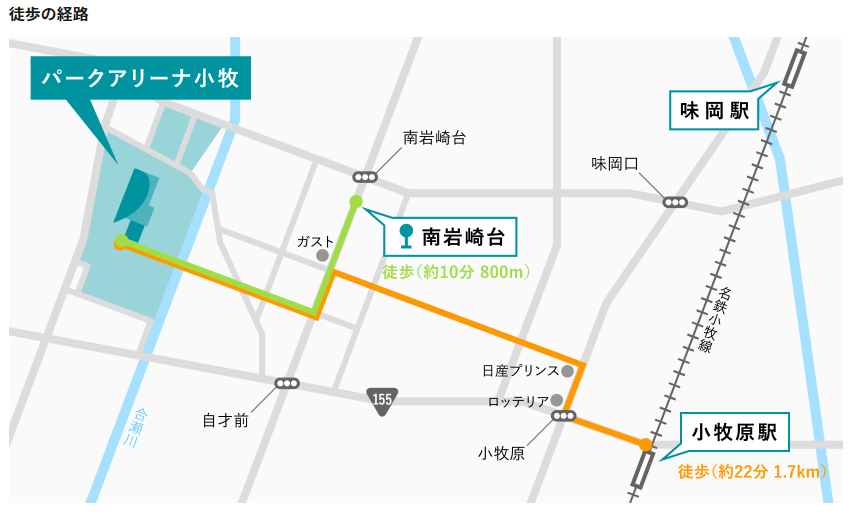 【自家用車】名神高速道路 小牧インターからまたは名古屋高速11号小牧線 小牧北出口から 国道41号線を北へ｢横内惣境｣交差点を右（東)へ　約2.5km 約5分